CRL ACADEMY: SABATO 24.02.2024 ORE 10.00 – ONLINE – FORMAZIONE UTILIZZO PORTALI LND E FIGCIl Comitato Regionale Lombardia, attivando il progetto “CRL ACADEMY”, comunica il primo momento formativo dedicato a Segretari ed Operatori di Sistema delle Società affiliate. L’incontro si terrà sabato 24 febbraio 2024 alle ore 10.00, online attraverso la piattaforma Zoom.I temi trattati saranno i seguenti:– Anteprima nuovo Hub Informativo www.crlombardia.it– Sistema di ticket/segnalazioni Società/CRL– Gestione pratiche Anagrafe Federale– Gestione pratiche TesseramentoL’incontro, di natura tecnica ed operativa, riguarda l’illustrazione delle procedure di utilizzo dell’Hub Informativo CRL, del Portale LND e del Portale FIGC. Seppur rivolto ai Segretari delle Società Sportive, è auspicata la partecipazione di Presidenti, Direttori Generali e Dirigenti per valorizzare le conoscenze dei Sistemi Operativi in favore di tutte le figure societarie per il consolidamento e la crescita strutturale della Società stessa.NOTE IMPORTANTI:– Sarà possibile anticipare i quesiti sui temi entro il 21 febbraio utilizzando l’apposito modulo.– Per partecipare occorre prenotarsi entro le ore 11.00 del prossimo 23 febbraio.– Le credenziali di accesso saranno inviate all’indirizzo mail indicato nel form di prenotazione.Invia i quesitie prenota la tua partecipazione:https://forms.gle/D3drnnHojqoLeRkE9CRL ACADEMY: SABATO 24.02.2024 ORE 10.00 – ONLINE – FORMAZIONE UTILIZZO PORTALI LND E FIGC	11. Comunicazioni della f.i.g.c.	32. Comunicazioni della lega nazionale dilettanti	32.1 Comunicati Ufficiali L.N.D.	32.2 Circolari Ufficiali L.N.D.	33. Comunicazioni del Comitato Regionale Lombardia	33.1 Consiglio Direttivo	33.2 Segreteria	43.2.1 AUTORIZZAZIONE EX ART. 34 COMMA 3 DELLE N.O.I.F. - CALCIATORI “GIOVANI” E/O “GIOVANI DI SERIE” TESSERATI PER SOCIETA’ ASSOCIATE ALLA L.N.D. E/O ALTRE LEGHE	44. Comunicazioni per l’attività del Settore Giovanile Scolastico del C.R.L.	44.1 Attività S.G.S. di competenza L.N.D.	44.2 Attività di competenza s.g.s.	44.2.1 Pubblicazione circolare UFFICIALE	44.2.2 INCONTRI INFORMATIVI SCUOLE CALCIO ÉLITE	45. Notizie su Attività Agonistica	56. CALCIO femminile	126.1 segreteria	126.1.1 pubblicazione calendari campionati calcio femminile sgs – fase primaverile	126.2 NOTIZIE SU ATTIVITA’ AGONISTICA	127. calcio a cinque	137.1 segreteria	137.2 NOTIZIE SU ATTIVITA’ AGONISTICA	138. divisione calcio paralimpico sperimentale	198.1 segreteria	198.2 NOTIZIE SU ATTIVITA’ AGONISTICA	199. Delibere della Corte Sportiva di Appello Territoriale	199.1 Corte Sportiva di Appello Territoriale del CRL	199.2 Tribunale Federale Territoriale del CRL	19Nessuna Comunicazione	1910. Rettifiche	1911. Legenda	20Legenda Simboli Giustizia Sportiva	201. Comunicazioni della f.i.g.c. Nessuna comunicazione2. Comunicazioni della lega nazionale dilettanti 2.1 Comunicati Ufficiali L.N.D.Nessuna comunicazione2.2 Circolari Ufficiali L.N.D.Nessuna comunicazione3. Comunicazioni del Comitato Regionale Lombardia3.1 Consiglio DirettivoNessuna comunicazione3.2 Segreteria3.2.1 AUTORIZZAZIONE EX ART. 34 COMMA 3 DELLE N.O.I.F. - CALCIATORI “GIOVANI” E/O “GIOVANI DI SERIE” TESSERATI PER SOCIETA’ ASSOCIATE ALLA L.N.D. E/O ALTRE LEGHE Vista la documentazione prodotta dalle Società interessate, ai sensi dell’art. 34, comma 3, delle N.O.I.F., è stata concessa deroga ai seguenti calciatori/calciatrici “giovani” e/o “giovani di serie” tesserati: Variazione Gare l.n.d. Nessuna comunicazione4. Comunicazioni per l’attività del Settore Giovanile Scolastico del C.R.L.4.1 Attività S.G.S. di competenza L.N.D.Nessuna comunicazioneVariazione Gare S.G.S. Nessuna comunicazione4.2 Attività di competenza s.g.s.4.2.1 Pubblicazione circolare UFFICIALENessuna comunicazione4.2.2 INCONTRI INFORMATIVI SCUOLE CALCIO ÉLITE Nessuna comunicazione5. Notizie su Attività AgonisticaALLIEVI REG.LI UNDER 17 ELITEVARIAZIONI AL PROGRAMMA GARERIPETIZIONE GARA PER DELIBERAGIRONE APOSTICIPOGIRONE CGARA VARIATAGIRONE AGIRONE BGIRONE CRISULTATIRISULTATI UFFICIALI GARE DEL 11/02/2024Si trascrivono qui di seguito i risultati ufficiali delle gare disputateRISULTATI UFFICIALI GARE DEL 18/02/2024Si trascrivono qui di seguito i risultati ufficiali delle gare disputateRISULTATI UFFICIALI GARE DEL 14/02/2024Si trascrivono qui di seguito i risultati ufficiali delle gare disputateGIUDICE SPORTIVOIl Giudice Sportivo, Dott. Rinaldo Meles, assistito dal rappresentante dell'A.I.A., Avv. De Leo Daniele, con la collaborazione del sig. Di Martino Enzo e Merati Giordano per quanto concerne le gare della L.N.D. e assistito dal Sostituto Giudice Sig. Scorziello Carmine e dal rappresentante A.I.A. Pedrani Ezio per quanto concerne le gare del S.G.S., ha adottato le decisioni che di seguito integralmente si riportano: GARE DEL 17/ 2/2024 PROVVEDIMENTI DISCIPLINARI In base alle risultanze degli atti ufficiali sono state deliberate le seguenti sanzioni disciplinari. SOCIETA' AMMENDA Euro 100,00 MAPELLO A R.L. 
Per reiterate frasi ingiuriose e volgari da parte di propri sostenitori nei confronti dell'arbitro durante la gara. CALCIATORI NON ESPULSI AMMONIZIONE CON DIFFIDA (IV INFR) GARE DEL 18/ 2/2024 PROVVEDIMENTI DISCIPLINARI In base alle risultanze degli atti ufficiali sono state deliberate le seguenti sanzioni disciplinari. CALCIATORI ESPULSI SQUALIFICA PER DUE GARE EFFETTIVE SQUALIFICA PER UNA GARA EFFETTIVA CALCIATORI NON ESPULSI SQUALIFICA PER UNA GARA EFFETTIVA PER RECIDIVITA' IN AMMONIZIONE (V INFR) AMMONIZIONE CON DIFFIDA (IV INFR) GIOVANISSIMI REG.UNDER15 ELITEVARIAZIONI AL PROGRAMMA GARERIPETIZIONE GARA PER DELIBERAGIRONE AGIRONE BPOSTICIPOGIRONE AGIRONE BGARA VARIATAGIRONE AGIRONE BGIRONE CRISULTATIRISULTATI UFFICIALI GARE DEL 11/02/2024Si trascrivono qui di seguito i risultati ufficiali delle gare disputateRISULTATI UFFICIALI GARE DEL 18/02/2024Si trascrivono qui di seguito i risultati ufficiali delle gare disputateRISULTATI UFFICIALI GARE DEL 08/02/2024Si trascrivono qui di seguito i risultati ufficiali delle gare disputateGIUDICE SPORTIVOIl Giudice Sportivo, Dott. Rinaldo Meles, assistito dal rappresentante dell'A.I.A., Avv. De Leo Daniele, con la collaborazione del sig. Di Martino Enzo e Merati Giordano per quanto concerne le gare della L.N.D. e assistito dal Sostituto Giudice Sig. Scorziello Carmine e dal rappresentante A.I.A. Pedrani Ezio per quanto concerne le gare del S.G.S., ha adottato le decisioni che di seguito integralmente si riportano: GARE DEL 8/ 2/2024 PROVVEDIMENTI DISCIPLINARI In base alle risultanze degli atti ufficiali sono state deliberate le seguenti sanzioni disciplinari. DIRIGENTI INIBIZIONE A SVOLGERE OGNI ATTIVITA' FINO AL 6/ 3/2024 ALLENATORI SQUALIFICA FINO AL 6/ 3/2024 CALCIATORI ESPULSI SQUALIFICA PER DUE GARE EFFETTIVE SQUALIFICA PER UNA GARA EFFETTIVA CALCIATORI NON ESPULSI SQUALIFICA PER UNA GARA EFFETTIVA PER RECIDIVITA' IN AMMONIZIONE (V INFR) GARE DEL 17/ 2/2024 PROVVEDIMENTI DISCIPLINARI In base alle risultanze degli atti ufficiali sono state deliberate le seguenti sanzioni disciplinari. CALCIATORI ESPULSI SQUALIFICA PER UNA GARA EFFETTIVA CALCIATORI NON ESPULSI SQUALIFICA PER UNA GARA EFFETTIVA PER RECIDIVITA' IN AMMONIZIONE (V INFR) AMMONIZIONE CON DIFFIDA (IX) GARE DEL 18/ 2/2024 PROVVEDIMENTI DISCIPLINARI In base alle risultanze degli atti ufficiali sono state deliberate le seguenti sanzioni disciplinari. DIRIGENTI AMMONIZIONE CON DIFFIDA (IV INFR) ALLENATORI SQUALIFICA FINO AL 6/ 3/2024 AMMONIZIONE CON DIFFIDA (IV INFR) CALCIATORI ESPULSI SQUALIFICA PER CINQUE GARE EFFETTIVE Per aver colpito ripetutamente con pugni un avversario. SQUALIFICA PER DUE GARE EFFETTIVE SQUALIFICA PER UNA GARA EFFETTIVA CALCIATORI NON ESPULSI SQUALIFICA PER UNA GARA EFFETTIVA PER RECIDIVITA' IN AMMONIZIONE (V INFR) AMMONIZIONE CON DIFFIDA (IV INFR) 6. CALCIO femminile 6.1 segreteria6.1.1 pubblicazione calendari campionati calcio femminile sgs – fase primaverileIn allegato al presente C.U. si pubblica il CALENDARIO del campionato GIOVANISSIME REGIONALI UNDER 15 FEMMINILE (KC).Si comunica che il Comitato Regionale Arbitri dell’A.I.A., per tutte le gare della competizione, designerà un Direttore di Gara.Variazione Gare calcio femminile Nessuna comunicazione6.2 NOTIZIE SU ATTIVITA’ AGONISTICANessuna comunicazione7. calcio a cinque 7.1 segreteriaNessuna comunicazioneVariazione Gare calcio a 5 Nessuna comunicazione7.2 NOTIZIE SU ATTIVITA’ AGONISTICACalcio a 5 Serie C1VARIAZIONI AL PROGRAMMA GAREGARA VARIATAGIRONE ARISULTATIRISULTATI UFFICIALI GARE DEL 16/02/2024Si trascrivono qui di seguito i risultati ufficiali delle gare disputateGIUDICE SPORTIVOIl Giudice Sportivo, Dott. Rinaldo Meles, assistito dal rappresentante dell'A.I.A., Avv. De Leo Daniele, con la collaborazione del sig. Di Martino Enzo e Merati Giordano per quanto concerne le gare della L.N.D. e assistito dal Sostituto Giudice Sig. Scorziello Carmine e dal rappresentante A.I.A. Pedrani Ezio per quanto concerne le gare del S.G.S., ha adottato le decisioni che di seguito integralmente si riportano: GARE DEL 16/ 2/2024 PROVVEDIMENTI DISCIPLINARI In base alle risultanze degli atti ufficiali sono state deliberate le seguenti sanzioni disciplinari. DIRIGENTI INIBIZIONE A SVOLGERE OGNI ATTIVITA' FINO AL 6/ 3/2024 ALLENATORI SQUALIFICA FINO AL 20/ 3/2024 Già sottoposto a squalifica fino al 21.02.2024 come da C.U. Nº47 del 06.02.2024, nonostante il provvedimento in atto, si recava nello spogliatoio della propria società, nell'intervallo della gara. La sanzione di un mese va applicata a far tempo dal 22.02.2024 fino al 20.03.2024 SQUALIFICA FINO AL 6/ 3/2024 CALCIATORI ESPULSI SQUALIFICA PER UNA GARA EFFETTIVA CALCIATORI NON ESPULSI SQUALIFICA PER UNA GARA EFFETTIVA PER RECIDIVITA' IN AMMONIZIONE (V INFR) AMMONIZIONE CON DIFFIDA (IV INFR) Calcio a 5 Serie C2VARIAZIONI AL PROGRAMMA GAREGARA VARIATAGIRONE BRISULTATIRISULTATI UFFICIALI GARE DEL 16/02/2024Si trascrivono qui di seguito i risultati ufficiali delle gare disputateGIUDICE SPORTIVOIl Giudice Sportivo, Dott. Rinaldo Meles, assistito dal rappresentante dell'A.I.A., Avv. De Leo Daniele, con la collaborazione del sig. Di Martino Enzo e Merati Giordano per quanto concerne le gare della L.N.D. e assistito dal Sostituto Giudice Sig. Scorziello Carmine e dal rappresentante A.I.A. Pedrani Ezio per quanto concerne le gare del S.G.S., ha adottato le decisioni che di seguito integralmente si riportano: GARE DEL 16/ 2/2024 PROVVEDIMENTI DISCIPLINARI In base alle risultanze degli atti ufficiali sono state deliberate le seguenti sanzioni disciplinari. DIRIGENTI AMMONIZIONE CON DIFFIDA (IV INFR) ALLENATORI SQUALIFICA FINO AL 20/ 3/2024 AMMONIZIONE CON DIFFIDA (IV INFR) CALCIATORI ESPULSI SQUALIFICA PER DUE GARE EFFETTIVE SQUALIFICA PER UNA GARA EFFETTIVA CALCIATORI NON ESPULSI AMMONIZIONE CON DIFFIDA (IV INFR) GARE DEL 19/ 2/2024 PROVVEDIMENTI DISCIPLINARI In base alle risultanze degli atti ufficiali sono state deliberate le seguenti sanzioni disciplinari. CALCIATORI NON ESPULSI SQUALIFICA PER UNA GARA EFFETTIVA PER RECIDIVITA' IN AMMONIZIONE (V INFR) COPPA LOMBARDIA C5 SERIE "C2"VARIAZIONI AL PROGRAMMA GARERECUPERO PROGRAMMATOGIRONE 21RISULTATIRISULTATI UFFICIALI GARE DEL 13/02/2024Si trascrivono qui di seguito i risultati ufficiali delle gare disputateGIUDICE SPORTIVOIl Giudice Sportivo, Dott. Rinaldo Meles, assistito dal rappresentante dell'A.I.A., Avv. De Leo Daniele, con la collaborazione del sig. Di Martino Enzo e Merati Giordano per quanto concerne le gare della L.N.D. e assistito dal Sostituto Giudice Sig. Scorziello Carmine e dal rappresentante A.I.A. Pedrani Ezio per quanto concerne le gare del S.G.S., ha adottato le decisioni che di seguito integralmente si riportano: GARE DEL 13/ 2/2024 PROVVEDIMENTI DISCIPLINARI In base alle risultanze degli atti ufficiali sono state deliberate le seguenti sanzioni disciplinari. CALCIATORI NON ESPULSI SQUALIFICA PER UNA GARA EFFETTIVA PER RECIDIVITA' IN AMMONIZIONE (II INFR) III AMMONIZIONE DIFFIDA I AMMONIZIONE DIFFIDA CALCIO A 5 SERIE DVARIAZIONI AL PROGRAMMA GAREGARA VARIATAGIRONE BRISULTATIRISULTATI UFFICIALI GARE DEL 16/02/2024Si trascrivono qui di seguito i risultati ufficiali delle gare disputateGIUDICE SPORTIVOIl Giudice Sportivo, Dott. Rinaldo Meles, assistito dal rappresentante dell'A.I.A., Avv. De Leo Daniele, con la collaborazione del sig. Di Martino Enzo e Merati Giordano per quanto concerne le gare della L.N.D. e assistito dal Sostituto Giudice Sig. Scorziello Carmine e dal rappresentante A.I.A. Pedrani Ezio per quanto concerne le gare del S.G.S., ha adottato le decisioni che di seguito integralmente si riportano: GARE DEL 12/ 2/2024 PROVVEDIMENTI DISCIPLINARI In base alle risultanze degli atti ufficiali sono state deliberate le seguenti sanzioni disciplinari. CALCIATORI NON ESPULSI SQUALIFICA PER UNA GARA EFFETTIVA PER RECIDIVITA' IN AMMONIZIONE (V INFR) GARE DEL 15/ 2/2024 PROVVEDIMENTI DISCIPLINARI In base alle risultanze degli atti ufficiali sono state deliberate le seguenti sanzioni disciplinari. SOCIETA' AMMENDA Euro 40,00 JL FUTSAL 
per doccia fredda nello spogliatoio dell'arbitro CALCIATORI ESPULSI SQUALIFICA PER UNA GARA EFFETTIVA CALCIATORI NON ESPULSI SQUALIFICA PER UNA GARA EFFETTIVA PER RECIDIVITA' IN AMMONIZIONE (V INFR) AMMONIZIONE CON DIFFIDA (IV INFR) GARE DEL 16/ 2/2024 PROVVEDIMENTI DISCIPLINARI In base alle risultanze degli atti ufficiali sono state deliberate le seguenti sanzioni disciplinari. DIRIGENTI INIBIZIONE A SVOLGERE OGNI ATTIVITA' FINO AL 17/ 4/2024 Per condotta ingiuriosa nei confronti dell'arbitro (art.36 comma 2/a del C.G.S. come modificato con CU N. 165/A del 20/04/2023) INIBIZIONE A SVOLGERE OGNI ATTIVITA' FINO AL 6/ 3/2024 CALCIATORI ESPULSI SQUALIFICA FINO AL 20/ 3/2024 Per condotta ingiuriosa nei confronti dell'arbitro (art.36 comma 1/a del C.G.S. come modificato con CU N. 165/A del 20/04/2023) SQUALIFICA PER UNA GARA EFFETTIVA CALCIATORI NON ESPULSI AMMONIZIONE CON DIFFIDA (IV INFR) 8. divisione calcio paralimpico sperimentale 8.1 segreteriaNessuna comunicazione8.2 NOTIZIE SU ATTIVITA’ AGONISTICANessuna comunicazione9. Delibere della Corte Sportiva di Appello Territoriale 9.1 Corte Sportiva di Appello Territoriale del CRLNessuna comunicazione9.2 Tribunale Federale Territoriale del CRLNessuna comunicazioneNessuna Comunicazione10. RettificheNessuna comunicazione11. Legenda	Legenda Simboli Giustizia SportivaA    NON DISPUTATA PER MANCANZA ARBITRO               B    SOSPESA PRIMO TEMPO                              D    ATTESA DECISIONI ORGANI DISCIPLINARI              F    NON DISPUTATA PER AVVERSE CONDIZIONI ATMOSFERICHEG    RIPETIZIONE GARA PER CAUSE DI FORZA MAGGIORE     H    RECUPERO D'UFFICIO                               I     SOSPESA SECONDO TEMPO                            K    RECUPERO PROGRAMMATO                             M    NON DISPUTATA PER IMPRATICABILITA' CAMPO         P    POSTICIPO                                        R    RAPPORTO NON PERVENUTO                           U    SOSPESA PER INFORTUNIO D.G.                      W   GARA RINVIATA Y    RISULTATI di RAPPORTI PERVENUTI in RITARDO                      IL SEGRETARIO						    		IL PRESIDENTE     Davide Fenaroli		                               		                          Sergio Pedrazzini________________________________________________________________________________________________PUBBLICATO ED AFFISSO ALL’ALBO DEL COMITATO IN MILANO IL 20 FEBBRAIO 2024________________________________________________________________________________________________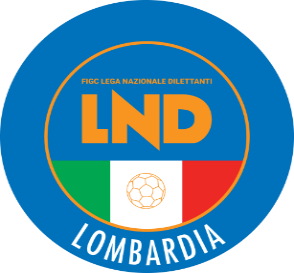 COMITATO REGIONALE LOMBARDIAVia RICCARDO PITTERI n° 95/2 20134 MILANO   Tel. 02.21722.563Sito Internet: lombardia.lnd.it   crllnd@pec.comitatoregionalelombardia.itCanale Telegram @lndlombardiaFacebook: Figc Lnd LombardiaSegreteria e Programmazione Gare:Tel. 02.21722.202-204 - Fax 02.21722.233 - E.mail: affarigeneralicrl@lnd.itTesseramento:Tel. 02.21722.206-207 - Fax 02.21722.231 - E.mail: tesseramentocrl@lnd.ittesseramento@pec.comitatoregionalelombardia.itSportello Unico:Tel. 02.21722.261-209 - Fax 02.21722.230 – E.mail: societacrl@lnd.it  Ufficio Stampa e Pubbliche relazioni:Tel./Fax 02.21722.205 - 347.4406339 - E.mail: ustampacrl@lnd.itServizio Pronto A.I.A.:Tel. 02.21722410Giudice Sportivo Territoriale:giudicesportivocrl@pec.comitatoregionalelombardia.itCorte d’Appello Territoriale:cortedappello.tribunaleterritoriale@pec.comitatoregionalelombardia.itStagione Sportiva 2023/2024Comunicato Ufficiale N° 51 del 20/02/2024Stagione Sportiva 2023/2024Comunicato Ufficiale N° 51 del 20/02/2024Stagione Sportiva 2023/2024Comunicato Ufficiale N° 51 del 20/02/2024A.S.D. Real Five RhoGiussani Jacopo29/04/2008A.C.D. Poggese X Ray OneMai Massimo05/08/2008Data GaraN° Gior.Squadra 1Squadra 2Data Orig.Ora Var.Ora Orig.Impianto28/02/20243 RACCADEMIAPAVESE S.GENESIOASSAGO A.S.D.11/02/202418:0009:30Data GaraN° Gior.Squadra 1Squadra 2Data Orig.Ora Var.Ora Orig.Impianto06/03/202414 RUESSE SARNICO 1908PALAZZOLO 1913 AC SSDARL20:0017:15Data GaraN° Gior.Squadra 1Squadra 2Data Orig.Ora Var.Ora Orig.Impianto21/02/202414 RACCADEMIA BUSTESEASSAGO A.S.D.19:0011:15C.S.COMUNALE "R.BATTAGLIA" 1 BUSTO GAROLFO VIA BENVENUTO CELLINI 2021/02/202414 RALDINI S.S.D.AR.L.RHODENSE S.S.D.A.R.L.20:3011:3021/02/202414 RARDOR LAZZATESOLBIATESE CALCIO 191119:3011:0021/02/202414 RCASTELLANZESE 1921CALCIO CLUB MILANO18:0011:3021/02/202414 RMASSERONI MARCHESE SRLCARONNESE S.S.D.AR.L.18:0011:00MASSERONI MARCHESE(E.A) MILANO VIA ENRICO TERZAGHI,221/02/202414 RSESTESE CALCIOALCIONE MILANO SSD A RL19:3011:1521/02/202414 RVARESINA SPORT C.V.ACCADEMIA INTERNAZIONALE16:0011:00C.S.COMUNALE MARIO PORTA (E.A) VEDANO OLONA VIA NINO BIXIO SNC25/02/20245 RACCADEMIAPAVESE S.GENESIOALCIONE MILANO SSD A RL09:30C.S.COMUNALE "RONCARO" RONCARO VIA CAMPESTRE SNC25/02/20245 RMASSERONI MARCHESE SRLCASTELLANZESE 192111:1511:00MASSERONI MARCHESE(E.A) MILANO VIA ENRICO TERZAGHI,2Data GaraN° Gior.Squadra 1Squadra 2Data Orig.Ora Var.Ora Orig.Impianto21/02/202414 RCENTRO SCHIAFFINO 1988SRLCASATESE20:3011:0021/02/202414 RCIMIANO CALCIO S.S.D. ARLLOMBARDIA 1 S.R.L.S.D.16:3011:0021/02/202414 RCITTA DI SEGRATEFANFULLA20:3011:0021/02/202414 RMARIANO CALCIOSANT ANGELO20:0011:1521/02/202414 RSS FRANCO SCARIONI 1925CISANESE19:0011:0021/02/202414 RVIS NOVA GIUSSANOENOTRIA 1908 SSDARL17:3011:0022/02/202414 RAUSONIA 1931LUCIANO MANARA20:0011:3020/03/202415 RCIMIANO CALCIO S.S.D. ARLCISANESE18:0011:0020/03/202415 RFOLGORE CARATESE A.S.D.VIS NOVA GIUSSANO20:3011:1520/03/202415 RLUCIANO MANARACITTA DI SEGRATE20:3011:00Data GaraN° Gior.Squadra 1Squadra 2Data Orig.Ora Var.Ora Orig.Impianto20/02/202414 RPONTE SAN PIETRO SSDARLALBINOGANDINO S.S.D. SRL19:0010:00C.S. COMUNALE(E.A.) BREMBATE SOPRA VIA LOCATELLI, 3621/02/202414 RMAPELLO A R.L.CARAVAGGIO SRL20:3010:4521/02/202414 RVIRTUSCISERANOBERGAMO1909CALCIO MARIO RIGAMONTI19:3011:00C.S. COMUNALE N.2(E.A) STEZZANO VIA ISONZO 122/02/202414 RCILIVERGHE MAZZANOGHEDI 197816:3010:00C.S.COMUNALE - CAMPO N.2 MAZZANO LOC.MOLINETTO VIALE MAZZINI, 7722/02/202414 RSCANZOROSCIATE CALCIOBRENO18:0010:3022/02/202414 RVOLUNTAS MONTICHIARIVILLA VALLE SSDARL20:3011:1525/02/20245 RVOLUNTAS MONTICHIARICALCIO BRUSAPORTO15:3011:1510/03/20247 RVILLA VALLE SSDARLCALCIO MARIO RIGAMONTI10:1511:0017/03/20248 RPONTE SAN PIETRO SSDARLCALCIO BRUSAPORTO11:0010:00C.S. COMUNALE(E.A.) BREMBATE SOPRA VIA LOCATELLI, 3620/03/202415 RBRENOMAPELLO A R.L.20:3018:0020/03/202415 RPALAZZOLO 1913 AC SSDARLCALCIO BRUSAPORTO20:3018:0020/03/202415 RVILLA VALLE SSDARLSCANZOROSCIATE CALCIO20:0011:0024/03/20249 RVILLA VALLE SSDARLPALAZZOLO 1913 AC SSDARL10:1511:00TREBESCHI ANDREA(UESSE SARNICO 1908) GALANTE ALESSIO(SESTESE CALCIO) ARDITO MARCO(ACCADEMIA INTERNAZIONALE) PEREGO RICCARDO(ARDOR LAZZATE) IEVA FABIO(CARAVAGGIO SRL) GADDA TOMMASO(ACCADEMIA BUSTESE) SIMONCELLI FILIPPO(CALCIO MARIO RIGAMONTI) SACCHI RICCARDO(CASATESE) SAVASTANO LORENZO(CISANESE) COMPAGNONE ARCANGELO(GHEDI 1978) RIGAMONTI FILIPPO(SCANZOROSCIATE CALCIO) SALOMONE CRISTIAN(SS FRANCO SCARIONI 1925) D ONOFRIO NICK(CALCIO CLUB MILANO) FALLARINO ALBERTO(CARAVAGGIO SRL) DE LEIDI LORENZO(CASATESE) MADERNA LEONARDO(ENOTRIA 1908 SSDARL) ROSSI ALESSANDRO(SS FRANCO SCARIONI 1925) ARIOLI CRISTIAN(VILLA VALLE SSDARL) MOUISSE SAMIR(VIRTUSCISERANOBERGAMO1909) CIMEI SIMONE(VIS NOVA GIUSSANO) Data GaraN° Gior.Squadra 1Squadra 2Data Orig.Ora Var.Ora Orig.Impianto29/02/20243 RACCADEMIAPAVESE S.GENESIOCEDRATESE CALCIO 198511/02/202418:0011:30Data GaraN° Gior.Squadra 1Squadra 2Data Orig.Ora Var.Ora Orig.Impianto29/02/20243 RMACALLESI 1927VIS NOVA GIUSSANO11/02/202415:0009:30Data GaraN° Gior.Squadra 1Squadra 2Data Orig.Ora Var.Ora Orig.Impianto28/02/202414 RMASSERONI MARCHESE SRLACCADEMIA INTERNAZIONALE18:0011:15Data GaraN° Gior.Squadra 1Squadra 2Data Orig.Ora Var.Ora Orig.Impianto28/02/202413 RCENTRO SCHIAFFINO 1988SRLLUCIANO MANARA20:1509:3029/02/202414 RVIGOR MILANOARDOR LAZZATE19:0014:0007/03/202413 RSS FRANCO SCARIONI 1925VIGOR MILANO20:0009:3014/03/20245 RVIGOR MILANOATLETICO ALCIONE SSD ARL25/02/202420:0014:00Data GaraN° Gior.Squadra 1Squadra 2Data Orig.Ora Var.Ora Orig.Impianto21/02/202414 RCALCIO CLUB MILANORHODENSE S.S.D.A.R.L.20:0011:3021/02/202414 RSOLBIATESE CALCIO 1911ACCADEMIA VARESINA19:3016:3021/02/202414 RVARESINA SPORT C.V.ACCADEMIAPAVESE S.GENESIO18:3009:3022/02/202414 RCASTELLANZESE 1921ALDINI S.S.D.AR.L.19:3009:3022/02/202414 RSESTESE CALCIOALCIONE MILANO SSD A RL19:3009:3022/02/202414 RVIGHIGNOLOROZZANO CALCIO SRL SSD20:0009:30ORATORIO VIGHIGNOLO N.2 (E.A) SETTIMO MILANESE FR.VIGHIGNOLO VIA PACE SNC25/02/20245 RACCADEMIAPAVESE S.GENESIOALCIONE MILANO SSD A RL10:3011:30A.S.C."PANIGATI ENRICO" NÂ° 2 SANT'ALESSIO CON VIALONE VIA VIALONE SNC25/02/20245 RCALCIO CLUB MILANOSOLBIATESE CALCIO 191111:30CAMPO "R.ZOPPINI"- E.A. MILANO VIA ARTURO GRAF, 425/02/20245 RMASSERONI MARCHESE SRLROZZANO CALCIO SRL SSD09:3011:15Data GaraN° Gior.Squadra 1Squadra 2Data Orig.Ora Var.Ora Orig.Impianto21/02/202414 RENOTRIA 1908 SSDARLVIS NOVA GIUSSANO16:3009:3022/02/202414 RBRIANZA OLGINATESECENTRO SCHIAFFINO 1988SRL19:3009:1522/02/202414 RCASTELLO CITTA DI CANTUSANT ANGELO20:3009:3022/02/202414 RCIMIANO CALCIO S.S.D. ARLATLETICO ALCIONE SSD ARL19:0009:3022/02/202414 RSS FRANCO SCARIONI 1925CASATESE20:0009:3025/02/20245 RCENTRO SCHUSTERARDOR LAZZATE14:3011:3025/02/20245 RMACALLESI 1927CENTRO SCHIAFFINO 1988SRL16:0009:3020/03/202415 RCENTRO SCHIAFFINO 1988SRLCASTELLO CITTA DI CANTU20:3009:3021/03/202415 RCIMIANO CALCIO S.S.D. ARLCASATESE19:0009:30Data GaraN° Gior.Squadra 1Squadra 2Data Orig.Ora Var.Ora Orig.Impianto21/02/202414 RCALCIO BRUSAPORTOSAN GIULIANO CITY SSDARL19:0009:30C.S.COMUNALE ADRO N.1 (E.A) ADRO VIA TULLIO DANDOLO22/02/202414 RCALCIO MARIO RIGAMONTIVIRTUSCISERANOBERGAMO190920:1509:1522/02/202414 RCISANESEUESSE SARNICO 190818:0009:1522/02/202414 RCITTA DI SEGRATEPONTE SAN PIETRO SSDARL20:3009:3022/02/202414 RLA DOMINANTECALCIO DESENZANO15:3009:3022/02/202414 RMAPELLO A R.L.CARAVAGGIO SRL20:3009:0022/02/202414 RPALAZZOLO 1913 AC SSDARLSCANZOROSCIATE CALCIO20:4511:0022/02/202414 RVILLA VALLE SSDARLCREMA 1908 S.S.D.AR.L.20:0011:0025/02/20245 RVILLA VALLE SSDARLCALCIO BRUSAPORTO10:1511:0025/02/20245 RVIRTUSCISERANOBERGAMO1909CREMA 1908 S.S.D.AR.L.11:3009:3013/03/20249 RVIRTUSCISERANOBERGAMO1909UESSE SARNICO 190824/03/202419:3009:30C.S. COMUNALE N.2(E.A) STEZZANO VIA ISONZO 1ADDEI ANDREA(CEDRATESE CALCIO 1985) MASO MICHELANGELO(CASTELLANZESE 1921) BORTOLATO MATTEO(CEDRATESE CALCIO 1985) CARBONE LORENZO(CEDRATESE CALCIO 1985) DRAGO LUCA(CASTELLANZESE 1921) BANDEIRA MURILO CESAR(UESSE SARNICO 1908) NICOLINI RICCARDO(CREMA 1908 S.S.D.AR.L.) COLOSIO MATTIA(CALCIO MARIO RIGAMONTI) BURGIO NICOLO(CASTELLO CITTA DI CANTU) BOVE LUIGI(CALCIO CLUB MILANO) FERRI LUDOVICO(RHODENSE S.S.D.A.R.L.) CACACE SIGISMONDO(CITTA DI SEGRATE) TESORIELLO EDOARDOPASQUALE(SAN GIULIANO CITY SSDARL) PERILLO ANDREA(CASATESE) MARCHESI ALESSANDRO(SCANZOROSCIATE CALCIO) BIFFARDI SIMONE(CEDRATESE CALCIO 1985) CHIA FEDERICO(SESTESE CALCIO) NAVARRA MARCO(SESTESE CALCIO) SIDIBE SIDIKI(CALCIO BRUSAPORTO) ANNONI PIETRO(CASTELLO CITTA DI CANTU) BRAMBILLA TOMMASO(CASTELLO CITTA DI CANTU) GIUFFRIDA SALVATORE(CASTELLO CITTA DI CANTU) ASTONE FILIPPO(CEDRATESE CALCIO 1985) BATTAGLIA ELIA(CITTA DI SEGRATE) D ANGELO ALESSANDRO(ROZZANO CALCIO SRL SSD) GARCIA CENTENO ANGEL(ROZZANO CALCIO SRL SSD) BENINI SEBASTIANO(SCANZOROSCIATE CALCIO) FASCIANI ALESSIO(SESTESE CALCIO) NICORA NICCOLO(VARESINA SPORT C.V.) MARONGIU ANDREA(VIGOR MILANO) Data GaraN° Gior.Squadra 1Squadra 2Data Orig.Ora Var.Ora Orig.Impianto22/03/202411 RMAZZO 80 SSDRLSAN FERMO21:3026/03/202412 RCARUGATEDERVIESE A.S.D.27/03/202421:4521:30BOTTONI TIZIANO(BERGAMO CALCIO A 5) BIANCO CLAUDIO SANTO(REAL CORNAREDO) SPORTIELLO ANDREA(SANNAZZARO) BAIGUERA DIEGO(SANNAZZARO) RANZI LUCA(VEDANESE) SCAGLIONE RICCARDO(FUTSAL BELLINZAGO ASD) GATTI MIRKO(BERGAMO CALCIO A 5) GRASSI CHRISTIAN PAOLO(MAZZO 80 SSDRL) ALBINI FRANCESCO(VEDANESE) Data GaraN° Gior.Squadra 1Squadra 2Data Orig.Ora Var.Ora Orig.Impianto15/03/20248 RLEO TEAMPOLISPORTIVA BELLUSCO14/03/202421:30DE CICCO NICOLO(LEO TEAM) FALCONE NICO(RED BULLS C5) FOGLIA LODOVICO(SPORTING MILANO FUT5AL) LOFFREDO MARIO(SUPERGA) SANTELLA ANTONIO(RED BULLS C5) NICOSCIA ANTONIO(SELECAO LIBERTAS CALCETTO) DE SIMONE ALESSANDRO(RED BULLS C5) TOSI ALESSANDRO(RED BULLS C5) BERNARDINI ERIK(SUPERGA) MARTINUZZI EDOARDO(ELLE ESSE 96) ROLANDI ANDREA(LEO TEAM) PELLEGRINI GIULIANO(REAL CALEPINA F.C. SSDARL) CHIBANI AZIZ(RED BULLS C5) NICOSCIA ANTONIO(SELECAO LIBERTAS CALCETTO) FIORINA NICHOLAS(ARGONESE S.PAOLO D ARGON) Data GaraN° Gior.Squadra 1Squadra 2Data Orig.Ora Var.Ora Orig.Impianto04/03/20241 ANEW VIDI TEAMARGONESE S.PAOLO D ARGON14/02/202422:0021:3018/03/20241 RARGONESE S.PAOLO D ARGONNEW VIDI TEAM26/02/202421:4521:15BRANDO SIMONE(COMETA S.D.) RAVASIO DEJAN FIORENZO(TRAVAGLIATO CALCIO 5) BRUMANA MATTEO(TRAVAGLIATO CALCIO 5) DE SOUSA SANTANA CALEBE(TRAVAGLIATO CALCIO 5) Data GaraN° Gior.Squadra 1Squadra 2Data Orig.Ora Var.Ora Orig.Impianto23/02/20245 RASD ACCADEMIA SAINTSCALCIO NIBIONNO19/02/202421:3021:00FIDANZA DI PANCRAZ ALESSIO(IPPOGRIFO MILANO EST) LUCI GRAZIANO(POLPENAZZE) LAPIDARI VITTORIO(CALCIO LONATE POZZOLO) MORANDI ANDREA(ASD ACCADEMIA SAINTS) VALERIO PRIMO(LARIUS 2006) TURANO GIORGIO(AMOR SPORTIVA) BIFFI FABIO ROBERTO(CALCIO NIBIONNO) SERAFINI ANDREA(AMOR SPORTIVA) QUINTO FILIPPO(S.S.D. MOVISPORT S.R.L.) MELOSI FRANCESCO(AMOR SPORTIVA) GIACOMINI DENIS(COSIO VALTELLINO) MOCKA MARIO(ROVATO CALCIO) 